АЛТАЙСКИЙ КРАЙЗАКОНОБ ЭКОЛОГИЧЕСКОМ ОБРАЗОВАНИИ, ПРОСВЕЩЕНИИИ ФОРМИРОВАНИИ ЭКОЛОГИЧЕСКОЙ КУЛЬТУРЫ В АЛТАЙСКОМ КРАЕСтатья 1. Сфера действия настоящего ЗаконаНастоящий Закон устанавливает правовые, организационные и экономические основы развития системы экологического образования и просвещения, создания условий для формирования экологической культуры в Алтайском крае.Статья 2. Правовая основа экологического образования, просвещения и формирования экологической культурыПравовой основой экологического образования, просвещения и формирования экологической культуры являются Конституция Российской Федерации, Федеральный закон от 10 января 2002 года N 7-ФЗ "Об охране окружающей среды", другие федеральные законы и нормативные правовые акты Российской Федерации, Устав (Основной Закон) Алтайского края, иные законы и нормативные правовые акты Алтайского края.Статья 3. Основные понятия, используемые в настоящем ЗаконеДля целей настоящего Закона используются следующие основные понятия:1) экологическое образование - процесс воспитания и обучения, направленный на формирование системы ценностных ориентаций, поведенческих норм, получение специальных знаний и приобретение опыта по охране окружающей среды, природопользованию и экологической безопасности;2) экологическое просвещение - деятельность по распространению экологических знаний об экологической безопасности, информации о состоянии окружающей среды и об использовании природных ресурсов в целях формирования экологической культуры, воспитания бережного отношения к природе, рационального использования природных ресурсов;3) экологическая культура - система социальных отношений, моральных ценностей, установок и норм поведения людей в сфере взаимодействия человека с окружающей средой в целях формирования экологически ориентированного поведения людей, обеспечения экологической безопасности и устойчивого социально-экономического развития Алтайского края.Статья 4. Полномочия Алтайского краевого Законодательного Собрания в сфере экологического образования, просвещения и формирования экологической культурыК полномочиям Алтайского краевого Законодательного Собрания в сфере экологического образования, просвещения и формирования экологической культуры относятся:1) принятие законов и иных нормативных правовых актов Алтайского края в сфере экологического образования, просвещения и формирования экологической культуры;2) осуществление контроля за соблюдением и исполнением законов и иных нормативных правовых актов, принятых Алтайским краевым Законодательным Собранием, в сфере экологического образования, просвещения и формирования экологической культуры;3) иные полномочия в соответствии с законодательством Российской Федерации и законодательством Алтайского края.Статья 5. Полномочия органов исполнительной власти Алтайского края в сфере экологического образования, просвещения и формирования экологической культуры1. К полномочиям Правительства Алтайского края в сфере экологического образования, просвещения и формирования экологической культуры относятся:1) реализация государственной политики в сфере экологического образования, просвещения и формирования экологической культуры в Алтайском крае;2) создание условий для развития системы экологического образования граждан, формирования экологической культуры;3) принятие нормативных правовых актов Правительства Алтайского края в сфере экологического образования, просвещения и формирования экологической культуры в соответствии с законодательством Российской Федерации и законодательством Алтайского края, контроль за их исполнением;4) разработка, утверждение, реализация государственных программ Алтайского края в сфере экологии, природоохранных мероприятий, в том числе в области обращения с отходами;5) иные полномочия в соответствии с законодательством Российской Федерации и законодательством Алтайского края.2. Реализация государственной политики в сфере экологического образования, просвещения и формирования экологической культуры в Алтайском крае осуществляется Правительством Алтайского края, иными уполномоченными органами исполнительной власти Алтайского края в соответствии с полномочиями, определенными федеральным законодательством, Уставом (Основным Законом) Алтайского края, законами Алтайского края и иными нормативными правовыми актами Алтайского края.Статья 6. Полномочия органов местного самоуправления в сфере экологического образования, просвещения и формирования экологической культурыОрганы местного самоуправления участвуют в реализации системы экологического образования, просвещения и в формировании экологической культуры в пределах своих полномочий в соответствии с законодательством Российской Федерации и законодательством Алтайского края, в том числе:1) осуществляют организацию экологического воспитания и просвещения, формирования экологической культуры населения муниципального образования, в том числе в области обращения с твердыми коммунальными отходами;2) участвуют в реализации государственных программ освоения земель оздоровительного и рекреационного значения, развития курортов;3) осуществляют организацию мероприятий по охране окружающей среды, за исключением органов местного самоуправления городских и сельских поселений;4) осуществляют сохранение уникальных природных объектов и территорий, придание им особого статуса путем объявления особо охраняемыми природными территориями местного значения, организацию их учета и охраны;5) реализуют иные полномочия в соответствии с законодательством Российской Федерации и законодательством Алтайского края.Статья 7. Экологическое образование1. В целях формирования экологической культуры и профессиональной подготовки специалистов в области охраны окружающей среды устанавливается система всеобщего и комплексного экологического образования, включающая в себя общее образование, среднее профессиональное образование, высшее образование и дополнительное профессиональное образование специалистов, а также распространение экологических знаний, в том числе через средства массовой информации, музеи, библиотеки, учреждения культуры, природоохранные учреждения, организации спорта и туризма.2. Органы государственной власти Алтайского края в пределах компетенции, установленной законодательством Российской Федерации и законодательством Алтайского края, гарантируют организацию системы экологического образования в образовательных организациях, реализующих основную общеобразовательную программу дошкольного образования, и образовательных организациях начального общего, основного общего и среднего общего образования.3. В структуру основных образовательных программ в установленном законодательством Российской Федерации порядке включаются вопросы экологии, охраны окружающей среды, природопользования и экологической безопасности.Статья 8. Экологическое просвещение1. Экологическое просвещение населения в Алтайском крае осуществляется в целях формирования экологической культуры в обществе, воспитания бережного отношения к природе, рационального использования природных ресурсов.2. Экологическое просвещение населения осуществляется в следующих формах:1) распространение органами государственной власти Алтайского края и органами местного самоуправления информации о региональных экологических проблемах и путях их решения, о содержании и ходе выполнения государственных программ Алтайского края, муниципальных программ и проектов в сфере экологии, о деятельности органов государственной власти Алтайского края и органов местного самоуправления в области охраны окружающей среды и экологической безопасности;2) распространение и пропаганда экологических знаний, информации, включая рекламу, о состоянии окружающей среды, природных ресурсов и экологической безопасности через средства массовой информации, в информационно-телекоммуникационной сети "Интернет", в том числе путем выпуска специализированных радио- и телепрограмм, печатных изданий экологической направленности;3) эколого-просветительская деятельность общественных объединений и иных некоммерческих организаций;4) иные формы в соответствии с законодательством Российской Федерации и законодательством Алтайского края.Статья 9. Добровольческая (волонтерская) деятельность в сфере экологического образования, просвещения и формирования экологической культурыДобровольческая (волонтерская) деятельность в сфере экологического образования, просвещения и формирования экологической культуры осуществляется в соответствии с законодательством Российской Федерации и законодательством Алтайского края и направлена на:1) подготовку населения к преодолению последствий стихийных бедствий, экологических, промышленных или иных катастроф;2) содействие в осуществлении деятельности в сфере образования, науки, культуры;3) содействие в осуществлении деятельности в сфере профилактики и охраны здоровья граждан, а также пропаганды здорового образа жизни;4) охрану окружающей среды и защиту животных;5) охрану и должное содержание объектов и территорий, имеющих природоохранное значение, и мест захоронения;6) содействие в осуществлении деятельности по производству и (или) распространению социальной рекламы;7) иные общественно полезные цели, не противоречащие законодательству Российской Федерации.Статья 10. Права граждан и общественных объединений в сфере экологического образования, просвещения и формирования экологической культурыГраждане и общественные объединения в сфере экологического образования, просвещения и формирования экологической культуры имеют право:1) получать от органов государственной власти Алтайского края соответствующую информацию, если иное не установлено законодательством Российской Федерации, и вносить в указанные органы предложения в сфере экологического образования, просвещения и формирования экологической культуры;2) осуществлять общественный контроль в соответствии с Федеральным законом от 21 июля 2014 года N 212-ФЗ "Об основах общественного контроля в Российской Федерации", а также общественный контроль в области охраны окружающей среды (общественный экологический контроль);3) проводить мероприятия по охране окружающей среды, животного мира и среды его обитания;4) содействовать реализации соответствующих государственных программ Алтайского края, участвовать в их разработке;5) создавать добровольческие (волонтерские) организации, фонды и иные социально ориентированные некоммерческие организации в сфере экологического образования, просвещения и формирования экологической культуры;6) проводить работы по благоустройству и озеленению территорий, субботники, смотры, конкурсы, конференции, семинары, информационные и иные кампании в целях формирования и повышения экологической культуры населения;7) осуществлять иные права в указанной сфере в соответствии с законодательством Российской Федерации и законодательством Алтайского края.Статья 11. Государственная поддержка организаций и граждан, осуществляющих деятельность в сфере экологического образования, просвещения и формирования экологической культуры1. Государственная поддержка некоммерческих организаций и объединений, организаций, осуществляющих на территории Алтайского края деятельность в сфере экологического образования, просвещения и формирования экологической культуры, оказывается в формах и в случаях, предусмотренных законом Алтайского края от 11 июля 2011 года N 78-ЗС "О государственной поддержке социально ориентированных некоммерческих организаций в Алтайском крае", иных формах, не противоречащих законодательству Российской Федерации и законодательству Алтайского края.2. В целях поощрения граждан, достигших высоких результатов в области охраны окружающей среды, воспроизводства и рационального использования природных ресурсов Алтайского края, экологического образования, просвещения и формирования экологической культуры, финансового обеспечения проведения образовательных и просветительских мероприятий в Алтайском крае учреждаются премии, гранты Губернатора Алтайского края в порядке, установленном нормативными правовыми актами Алтайского края.3. Муниципальными правовыми актами могут быть предусмотрены меры поддержки организаций и граждан, осуществляющих деятельность в сфере экологического образования, просвещения и формирования экологической культуры, за счет средств местных бюджетов в соответствии с законодательством Российской Федерации.Статья 12. Финансирование экологического образования, просвещения и формирования экологической культурыФинансовое обеспечение мероприятий в сфере экологического образования, просвещения и формирования экологической культуры в Алтайском крае осуществляется в пределах полномочий за счет средств краевого бюджета, местного бюджета и иных источников в соответствии с законодательством Российской Федерации и законодательством Алтайского края.Статья 13. Вступление в силу настоящего Закона1. Настоящий Закон вступает в силу через 10 дней после дня его официального опубликования.2. Со дня вступления в силу настоящего Закона признать утратившими силу:1) статьи 25, 26 закона Алтайского края от 1 февраля 2007 года N 3-ЗС "Об охране окружающей среды в Алтайском крае" (Сборник законодательства Алтайского края, 2007, N 130, часть I);2) закон Алтайского края от 11 сентября 2008 года N 70-ЗС "О внесении изменений в отдельные законодательные акты Алтайского края" (Сборник законодательства Алтайского края, 2008, N 149, часть I);3) пункт 2 статьи 17 закона Алтайского края от 31 декабря 2013 года N 97-ЗС "О внесении изменений в отдельные законодательные акты Алтайского края" (Сборник законодательства Алтайского края, 2013, N 212, часть I);4) пункт 3 статьи 7 закона Алтайского края от 2 марта 2017 года N 15-ЗС "О внесении изменений в отдельные законы Алтайского края" (Официальный интернет-портал правовой информации (www.pravo.gov.ru), 6 марта 2017 года).ГубернаторАлтайского краяВ.П.ТОМЕНКОг. Барнаул5 октября 2022 годаN 73-ЗС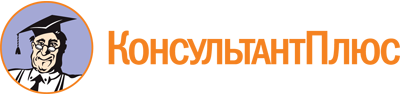 Закон Алтайского края от 05.10.2022 N 73-ЗС
"Об экологическом образовании, просвещении и формировании экологической культуры в Алтайском крае"Документ предоставлен КонсультантПлюс

www.consultant.ru

Дата сохранения: 03.12.2022
 5 октября 2022 годаN 73-ЗС